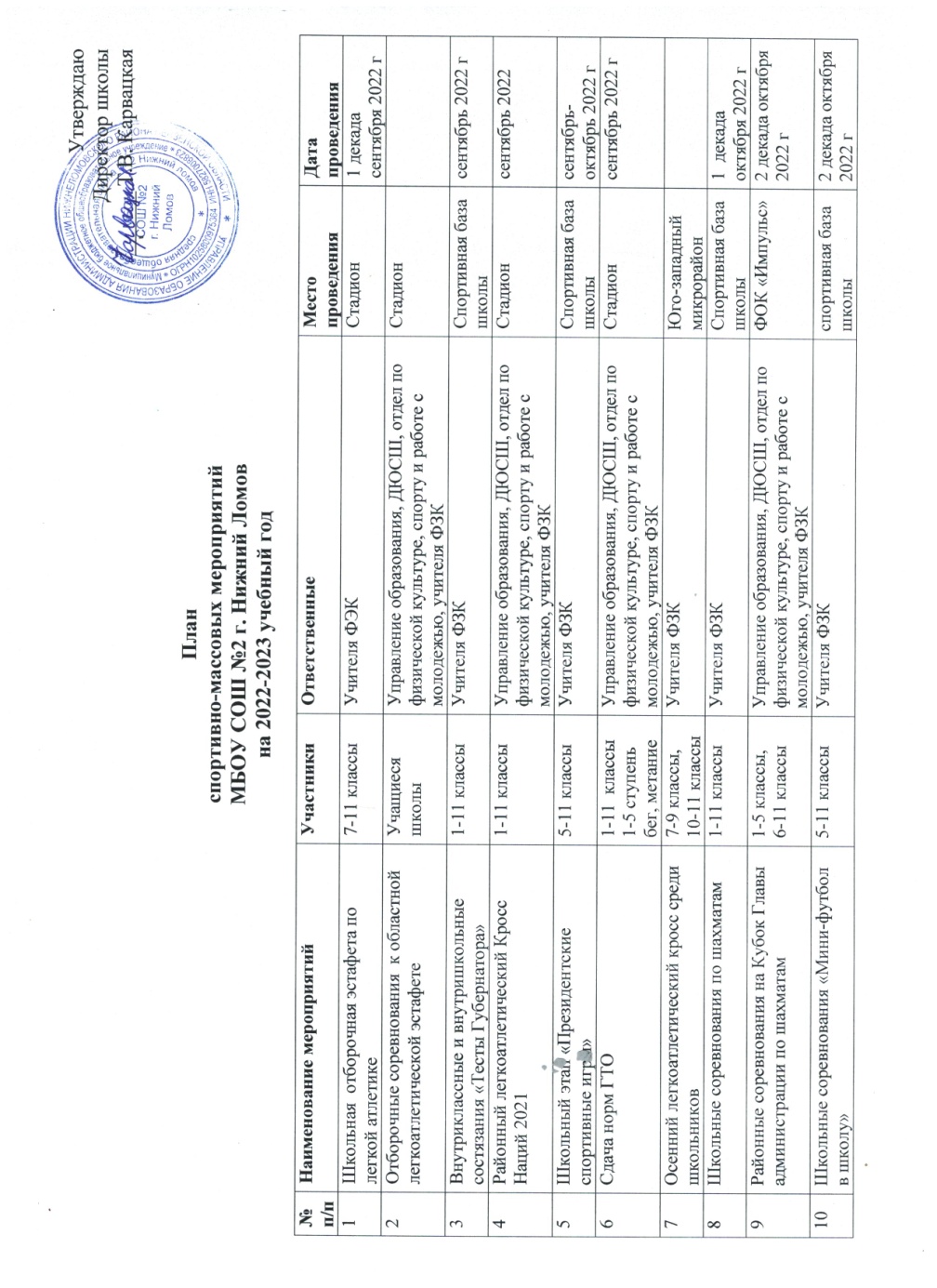 Планспортивно-массовых мероприятийМБОУ СОШ №2 г. Нижний Ломовна 2022-2023 учебный год№ п/пНаименование мероприятийУчастникиОтветственныеМесто проведенияДата проведения1Школьная  отборочная эстафета по легкой атлетике7-11 классыУчителя ФЭКСтадион1 декада сентября 2022 г2Отборочные соревнования  к областной легкоатлетической эстафетеУчащиеся школыУправление образования, ДЮСШ, отдел по физической культуре, спорту и работе с молодежью, учителя ФЗКСтадион3Внутриклассные и внутришкольные состязания «Тесты Губернатора»1-11 классыУчителя ФЗКСпортивная база школысентябрь 2022 г4Районный легкоатлетический Кросс Наций 20211-11 классыУправление образования, ДЮСШ, отдел по физической культуре, спорту и работе с молодежью, учителя ФЗКСтадионсентябрь 20225Школьный этап «Президентские спортивные игры»5-11 классыУчителя ФЗКСпортивная база школысентябрь-октябрь 2022 г6Сдача норм ГТО1-11  классы1-5 ступеньбег, метаниеУправление образования, ДЮСШ, отдел по физической культуре, спорту и работе с молодежью, учителя ФЗКСтадионсентябрь 2022 г7Осенний легкоатлетический кросс среди школьников7-9 классы,10-11 классыУчителя ФЗКЮго-западный микрорайон8Школьные соревнования по шахматам1-11 классыУчителя ФЗКСпортивная база школы1  декада октября 2022 г9Районные соревнования на Кубок Главы администрации по шахматам1-5 классы, 6-11 классыУправление образования, ДЮСШ, отдел по физической культуре, спорту и работе с молодежью, учителя ФЗКФОК «Импульс»2 декада октября 2022 г10Школьные соревнования «Мини-футбол в школу»5-11 классыУчителя ФЗКспортивная база школы2 декада октября 2022 г11Районные соревнования «Мини-футбол в школу»5-11 классы (девушки)5-11 классы (юноши)Управление образования, ДЮСШ, отдел по физической культуре, спорту и работе с молодежью, учителя ФЗКДС «Электрон»ФОК «Импульс»3 декада октября 2022 г12Сдача норм ГТО1-11  классы1-5 ступеньподтягивание, наклоны, прыжкиУправление образования, ДЮСШ, отдел по физической культуре, спорту и работе с молодежью, учителя ФЗКФОК «Импульс»Ноябрь 2022 г13Зональные соревнования «Мини-футбол в школу»Команда-победительУправление образования, ДЮСШ, отдел по физической культуре, спорту и работе с молодежью, учителя ФЗКДС «Электрон»ФОК «Импульс»1 декада ноября            2022 г14Школьные соревнования по настольному теннису7-11 классы Учителя ФЗК, классные руководителиФОК «Импульс»1 декада ноября            2022 г15Школьные соревнования по баскетболу5-11 классыУчителя ФЗК, классные руководителиспортивная база школы2 декада ноября            2022 г16Школьный этап фестиваля спортивных семей «Стартуем вместе»1-5 классыУчителя ФЗК, классные руководителиФОК «Импульс»1 декада ноября            2022 г17Муниципальный этап «Президентские спортивные игры». Настольный теннисучащиеся школУправление образования, ДЮСШ, отдел по физической культуре, спорту и работе с молодежью, учителя ФЗКМБОУ СОШ №1                     г. Нижний Ломов, МОУ ДОД ДЮСШНоябрь 2022 г18Районные соревнования «КЭС-БАСКЕТ»Учащиеся школУправление образования, ДЮСШ, отдел по физической культуре, спорту и работе с молодежью, учителя ФЗКДС «Электрон»Ноябрь 2022 г19Спортивные мероприятия, посвященные Всероссийской  акции «Я выбираю Спорт как альтернативу пагубным привычкам»Учащиеся школыУчителя ФЗК, классные руководителиСпортивная база школы20Школьный этап соревнований по шашкам1-11 классыУчителя ФЗК, классные руководителиСпортивная база школы21Районный этап соревнований по шашкамУчащиеся школУправление образования, ДЮСШ, отдел по физической культуре, спорту и работе с молодежью, учителя ФЗКФОК «Импульс»1 декада декабря       2022 г22Зональный областной этап соревнований «КЭС-БАСКЕТ»Команда- победительУправление образования, ДЮСШ, отдел по физической культуре, спорту и работе с молодежью, учителя ФЗКФОК «Импульс»23Сдача норм ГТО1-11 классы1-5 ступень        Бег на лыжахУправление образования, ДЮСШ, отдел по физической культуре, спорту и работе с молодежью, учителя ФЗКДС «Электрон»Январь 2022 г24Участие в Кубке Губернатора Пензенской области по шахматамКоманда-победительрайонных соревнованийУправление образования, ДЮСШ, отдел по физической культуре, спорту и работе с молодежью, учителя ФЗКг. ПензаДекабрь, 2021 г25Спортивно- массовые мероприятия в дни зимних каникулУчащиеся школыУчителя ФЗКСпортивная база школы,ФОК «Импульс»02.01.2023 г-11.01.2023 г26Районные соревнования по плаванию «Рождественские каникулы»3-4 классы  (25 м);5-6 классы  (25 м);7-8 классы (50 м)Управление образования, ДЮСШ, отдел по физической культуре, спорту и работе с молодежью, учителя ФЗКБассейн «Волна»Январь 2023 г27Школьные соревнования по пулевой стрельбе  из пневматической винтовке5-11 классыПреподаватель ОБЖ, учителя ФЗКСпортивная база школы28Районный этап фестиваля спортивных семей «Стартуем вместе»1-5 классыУправление образования, ДЮСШ, отдел по физической культуре, спорту и работе с молодежью, учителя ФЗКФОК «Импульс»1 декада января                    2023 г29Муниципальный  этап «Президентские спортивные игры». Пулевая стрельбаУчащиеся школУправление образования, ДЮСШ, отдел по физической культуре, спорту и работе с молодежью, учителя ФЗКМБОУ СОШ №1                       г. Нижний Ломов30Муниципальный  этап «Президентские спортивные игры». ПлаваниеУчащиеся школУправление образования, ДЮСШ, отдел по физической культуре, спорту и работе с молодежью, учителя ФЗКБассейн «Волна»Январь 2023 г31Школьные соревнования по волейболу, пионерболу5-11 классыУчителя ФЗК, классные руководителиСпортивная база школы32Муниципальный  этап «Президентские спортивные игры». ВолейболУчащиеся школУправление образования, ДЮСШ, отдел по физической культуре, спорту и работе с молодежью, учителя ФЗКФОК «Импульс»33Спортивные мероприятия, посвященные Дню защитников Отечества. Военно-спортивные игры «Зарничка», «Зарница»1-11 классыУчителя ФЗК, преподаватель ОБЖ,  классные руководителиСпортивная база школыФевраль 2023 г34Школьные соревнования по лыжным гонкам6-9 классы,10-11 классыУчителя                                        ФЗКСтадионФевраль 2023 г35Районные соревнования среди школьников по лыжным гонкам6-9 классы,10-11 классыУправление образования, ДЮСШ, отдел по физической культуре, спорту и работе с молодежью, учителя ФЗКЮго-западный микрорайонФевраль 2023 г36Зональный этап «Президентские спортивные игры»Победитель районного этапаУправление образования, ДЮСШ, отдел по физической культуре, спорту и работе с молодежью, учителя ФЗКСпортивные базы района3декада февраля                2023 г37Школьные спортивно-массовые и физкультурно- оздоровительные мероприятия в дни весенних каникул1-11 классыУчителя ФЗК, классные руководителиСпортивная база школы, ФОК «Импульс»Март – апрель 202338Школьный легкоатлетический кросс5-11 классыУчителя ФЗКСпортивная база школы2 декада апреля                  2023 г39Школьные соревнования по легкой атлетике6 -11 классыУчителя ФЗКСтадион1 декада апреля                   2023 г40Отборочные соревнования к областной легкоатлетической эстафетеУчащиеся школУправление образования, ДЮСШ, отдел по физической культуре, спорту и работе с молодежью, учителя ФЗКСтадион2 декада апреля                  2023 г41Весенний легкоатлетический кросс среди школьников7-9 классы,10-11 классыУправление образования, ДЮСШ, отдел по физической культуре, спорту и работе с молодежью, учителя ФЗКСтадионАпрель 2023 г42Школьные соревнования, посвященные Дню Победы1-11 классыУчителя ФЗКСтадионДо 9 мая 2023 г43Легкоатлетическая эстафета, посвященная Дню ПобедыКоманда школыУправление образования, ДЮСШ, отдел по физической культуре, спорту и работе с молодежью, учителя ФЗКг. Нижний Ломов9 мая 2023 г44Районные соревнования  по легкой  атлетике 6-9 классы,10-11 классыУправление образования, ДЮСШ, отдел по физической культуре, спорту и работе с молодежью, учителя ФЗКСтадион2 декада мая 2023 г45Школьные соревнования по футболу «Школьная футбольная лига»5-11 классыУчителя ФЗКСтадиондо 12 мая 2023 г46Районные  соревнования по футболу «Школьная футбольная лига»5-11 классыУправление образования, ДЮСШ, отдел по физической культуре, спорту и работе с молодежью, учителя ФЗКСтадион2 декада мая 2023г47Школьные военизированные соревнования по программе «Школа безопасности» 9-11 классыУчителя ФЗКСпортивная база школыДо 20 мая 2023 г48Зональные областные соревнования «Школьная футбольная лига»девушки, юношиУправление образования, ДЮСШ, отдел по физической культуре, спорту и работе с молодежью, учителя ФЗКСтадион3 декада мая 2023 г